Сценарий новогоднего праздника в средней группе «Звездочки»"Кикимора на ёлке"      2021г.Роли:Ведущая, Снегурочка, СнежинкиДед Мороз ,Кикимора, Снеговички..Дети с воспитателем  под песню «Новогодняя (Блестящие)». входят в зал и образуют круг. Ёлка горит с самого начала праздника.Ведущая: : Какой сегодня замечательный день. Наступил самый сказочный, самый волшебный праздник – Новый год! Мы его так долго ждали и мечтали о нарядной ёлочке, о встрече с любимыми героями сказок. Вспоминали Дедушку Мороза и Снегурочку. И вот этот чудесный день пришёл!1реб.  Все в зале нарядно и новоОгнями горит и блестит.Смотрите, ребята, здесь сноваКрасавица елка стоит.2. С Новым годом поздравляю!Пусть придёт веселье к вам!Счастья, радости желаюВсем ребятам и гостям!3.Возле елочки пушистойЗакружись, наш хоровод,Ведь у нас сегодня праздник,Зимний праздник. Новый год!4.Здравствуй, ёлочка лесная,Серебристая, густая!Ты под солнышком рослаИ на праздник к нам пришла!Песня -_хоровод: «Ой-ёй- ёй ,Ай-яй-яй ёлочка большая..»Ведущая: Дети:4. Даже если ты проказник,
Ты нарядным будешь в праздник,
Потому что для программы
Нам костюмы сшили мамы.
5. Может, вовсе и не сшили,
А готовые купили?!
– Все равно спасибо мамам,
Добрым, нежным, самым-самым6.Этот праздник ждали долго,Ждали долго- целый год,Запевай, звени под елкойНовогодний хоровод!7.Мы из леса елочкуПригласили в сад,Нарядили елочку В праздничный наряд!8.У елки в нашем зале.  Мы новогодний праздникКак сказку ожидаем.Ведущий: Лесом частым, полем вьюжнымЭтот праздник к нам идет.Так давайте скажем дружно:Все: «Здравствуй, здравствуй, Новый год! »Дети садятся на стулья.Засверкал над елкой иней,Затрещал под снегом лед,Из-за дали синей-синей,Сказка в гости к нам идет. (Ведущая подходит к домику)Ой, а что это за домик? Он мне что-то не знаком.Ну-ка я сейчас в окошко погляжу одним глазком (заглядывает) .Этот домик интересный, этот домик непростой.Позвоню еще разок, чей услышу голосок?(Из домика выходит Снегурочка)Снегурочка:Здравствуйте, а вот и я! С Новым годом вас, друзья!Я Снегурка-хохотушка, веселушка и резвушка. На полянке у опушки я живу в лесной избушке.А где же дедушка Мороз? Кто ответит на вопрос?Ведущая:Ты, прибежала раньше деда – вот какая непоседа!Снегурочка:Я к вам пришла не одна, а со своими маленькими подружками.Эй,  Снежиночки – сестрички! Будем вместе мы кружиться!
Все укроем покрывалом, чтоб земле теплее стало!
Эй, Снежинки, прилетайте, в хоровод со мной вставайте!/ Исполняется танец «Вальс снежинок»/ Ведущая:Дети все пришли на елку, гости здесь, но вот вопрос,«Где же бродит на веселый, добрый Дедушка Мороз? »Снегурочка:Уж пора ему прийти, задержался он в пути!Дед Мороз! Ау, слышишь, я тебя зову!Ведущая:Ребята, давайте громко позовем Деда Мороза.Пусть скорее к нам придет, в сад дороженьку найдет!Дед Мороз, ау! Детки ждут тебя в саду! Ау!(2-3 раза зовут)(Голос за дверью)Кикимора:Иду, касатики, иду! (вбегает)Наконец –то я пришла,Наконец – то вас нашла!Ух! Народу сколько в зале!Знаю, все меня вы ждали.Здравствуйте!Ведущая:Это что еще за чудо, извините, вы откуда?Снегурочка:Что – то я на вас смотрю, и никак не узнаю.Кикимора:Что же – я исправлюсь и сейчас представлюсь.Я кикимора лесная, обожаю всех пугать!Но не бойтесь меня, детки,Вас не буду обижать. Ух!Я сегодня нарядилась.К вам на праздник торопилась.Я пляшу и хохочу, быть Снегурочкой хочу!Ведущая:Уважаемая Кикимора! У нас уже есть Снегурочка.Кикимора:Где, где не вижу, где она?Снегурочка:Да вот она я! Самая настоящая Снегурочка!Ведущая: Снегурочка- красавица!Нам Снегурка нравится.С нами веселится,Пляшет и резвится.Кикимора: Как?Дети: А вот так!Песня – Танец: « Кто сказал , что Дед Мороз старичок».Кикимора:Подумаешь, в игры умеет играть, плясать, веселиться. Я тоже петь умею! На еще на иностранном языке. / Хоровод с кикиморой « Metsas»/Кикимора А еще я умею громко визжать!Ведущая: Как?Кикимора :А вот так! (визжит)Снегурочка:Ой, ребята, закрывайте уши,Это невозможно слушать!Ведущая:Не нужна нам Снегурочка такая,У нас есть хорошая, озорная, правда ребята?Кикимора:А… Не хотите Снегурочку такуюТогда я елку вашу заколдую!(дует на елку, елка гаснет)Хи-хи-хи, Дед Мороз к вам не придет,В детский сад дорогу не найдет!Что бы еще такого плохого сделать?Ведущая:Ай-я-яй! Что же делать? Как же быть, ребята?Снегурочка:Надо кикимору развеселить и тогда она станет доброй,Колдовство её пропадет, и Дед Мороз к нам к нам на праздник придет!Ведущая:Ребята, я знаю, как нам быть, надо позвать озорников Снеговичков, они развеселят кикимору.ТАНЕЦ   СНЕГОВИЧКОВВедущая: 1, 2, 3,4,5Будем мы сейчас играть!Игра « Снег руками нагребаем»Игра «Поймай Зайца».Кикимора:Ой, как весело мне стало,Я сердиться перестала.Очень весело мне было!Я про колдовство забыла.Разучилась колдоватьДоброй стала я опять!До свиданья детвора, побегу, ведь мне пора. (убегает)Снегурочка:Ну вот, развеселилась наша Кикимора,Можно праздник продолжать,Но обидно мне до слёз,Где же Дедушка Мороз?Дед Мороз ау, ау!Слышишь я тебя зову(зовут вместе)Ведущая:(Звучит музыка. Заходит Дед Мороз.)(ВХОДИТ ДЕД МОРОЗ.)Дед Мороз: Здравствуйте, мои родные! Маленькие и большие!Очень рад вас видеть я! С Новым Годом вас, друзья! С Новым годом поздравляю,Снежной зимушки желаю!Чтобы санки вас катали,Чтобы вы в снежки играли,Чтобы снежные метелиПесенки свои вам пели,Чтоб мороза не боялись,Чтоб росли и закалялись.А теперь – в круг, друзья!Хочу повеселить вас я!Снегурочка: Дедушка Мороз, наша ёлка не горит, грустная она стоит? Дед Мороз: Знаю, знаю, про беду, вам друзья я помогу. Повторяйте все за мной колдовской стишок простой:Чтоб на ёлке загорелись разноцветные огни,                                                                                                                   На неё мы трижды дунем! (дуют 3 раза)                                                                                                                     И ещё три раза дунем! (дуют)                                                                                                      Трижды мы ногами топнем,                                                                                                                                Трижды мы в ладоши хлопнем                                                                                                                              Трижды глазками мигнём. Дружно скажем: Раз, два, три, наша ёлочка гори!(На ёлке вспыхивают огоньки).Становитесь-ка, ребята, поскорее в хоровод!Песней, пляской и весельем встретим с вами Новый год!ИСПОЛНЯЕТСЯ ХОРОВОД «Ты пришел к нам в гости ,Дед Мороз!»» Дед Мороз: Ёлка светится, искрится, будем, дети, веселиться! Вот теперь пришла пора поиграть нам, детвора! Ведущая:Вот попался к нам в кружок,Тут и оставайся.Не уйти тебе Мороз,Как не вырывайся.Дед Мороз:Отпустите вы меняМиленькие дети.Ведь люблю я танцеватьБольше всех на свете!Танец Деда Мороза "Барыня"Ведущая:А теперь, Дедушка Мороз, поиграй – ка с нами.Проводятся игры:«Догонялки с Дедом Морозом».Дед Мороз ведет детей по залу змейкой.Дед Мороз: Я иду, иду, иду, за собой ребят веду,А как только оглянусь_ сразу всех переловлю.(Дети разбегаются по местам.)Дед Мороз : Я набегался, устал, никого я не догнал!(Ведущая предлагает Деду Морозу присесть, послушать стихи)СТИХИ: Дети: 9. В шубу теплую одет,С бородой седою,К нам пришёл на праздник дедС ёлочкой живою.                 10. Со смешинкою глаза,Красный нос картошкой.Он приходит к нам всегдаВ праздник Новогодний.11.. В зал скорее проходи,
С нами Новый год встречай,
Слушай песни и стихи,
И подарки нам вручай!12.Кто пришел? Что принес?Знаем мы: Дед Мороз,Дед седой, С бородой,Он наш гость дорогой.Он нам елку зажжет,С нами песни споет.13. Во дворе у нас лежитОдеяло белое,Одеяло белое –Всё из снега сделано.Всё зима принарядила,Каждый кустик в серебре.Я в сапожках, шубке белойИ мороз не страшен мне14. . Красивые снежинки Спускаются  с небес.И лес как на картинке,Исполненный чудес.По лесу новогоднему ,За ворот пряча носВезет подарки сладкиеМне мне дедушка мороз!Игра «Музыкальный паровоз». Дед Мороз: Славно мы повеселились,Поиграли, порезвились , а  теперь  пора прощаться в путь дорогу отправляться! Осталось только подарочки раздать.Я, весёлый Дед Мороз, всем подарочки принёс! Но куда их положил? Вот не помню… По-за-был!Снегурочка: А как же быть? Ведь подарки в Новый год – это самое интересное! Их все ребята ждут?Дед Мороз: Ну, ничего мы сейчас что-нибудь придумаем! Где же мой мешочек с волшебными иголками? Ах вот он! Подойдите-ка все ко мне, ребятишки. Вот вам иголочки волшебные (раздаёт) Сейчас мы бросим иголочки на ёлку и скажем: «Станьте иголки, подарками с ёлки!» Приготовились!..(дети говорят вначале шёпотом, потом громче, свет гаснет, горит только гирлянда, в это время взрослые вытаскивают мешок с подарками).               РАЗДАЧА ПОДАРКОВ. Дед Мороз: Никого я не забыл? Всем ребятам угодил?Друзья, спасибо вам за смех, стихи и пляски!Забыл я счёт своим годам – попал не в сад, а в сказку!И вот пора мне уходить, но через год ручаюсь!Я обещаю снова быть, на этом и прощаюсь!Снегурочка: До свидания! Герои уходят.
Ведущая:В Новом году вам желаем успеха!И много весёлого, детского смеха!Всем спасибо за вниманье,Говорим Вам «До свиданья!До счастливых новых встреч!»(Дети под музыку выходят из зала)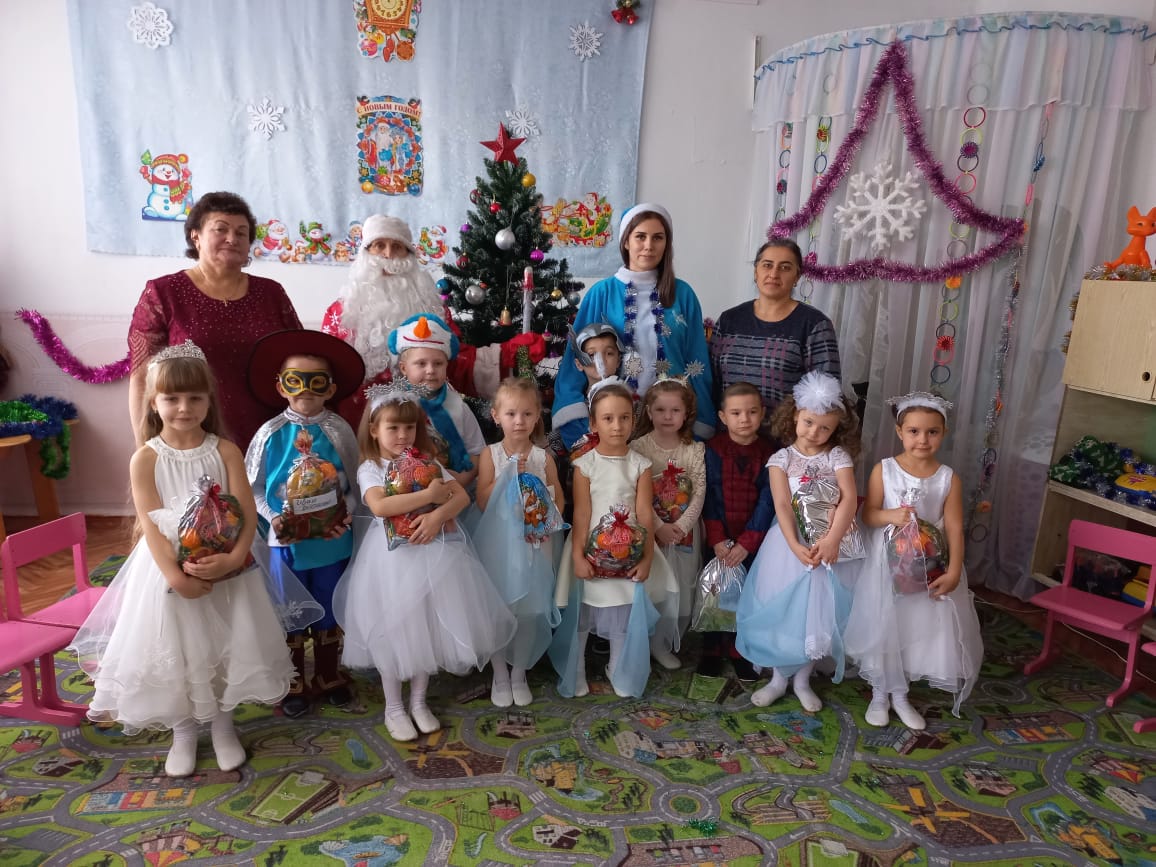 